Publicado en  el 09/07/2014 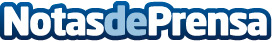 Repsol refuerza su compromiso con los jóvenes con el Programa de FP Dual de la Comunidad de MadridEl Presidente de la Comunidad de Madrid, Ignacio González, ha visitado el Centro de Tecnología Repsol acompañado por el Presidente de la compañía, Antonio Brufau, para conocer uno de los centros donde alumnos de Formación Profesional de la Comunidad de Madrid realizan sus prácticas.Datos de contacto:REPSOLNota de prensa publicada en: https://www.notasdeprensa.es/repsol-refuerza-su-compromiso-con-los-jovenes_1 Categorias: Madrid Formación profesional http://www.notasdeprensa.es